             Муниципальное  бюджетное  специальное ( коррекционное)  образовательное  учреждение                     для  обучающихся, воспитанников с ограниченными возможностями здоровья             «Специальная (коррекционная) общеобразовательная школа - интернат VIII вида»                                                           г. Ногинска  Московской  области.        ШМО УЧИТЕЛЕЙ ТРУДОВОГО ОБУЧЕНИЯ                         (швейное  дело)                     Открытый   урок«ИЗГОТОВЛЕНИЕ  ШАБЛОНА ФИГУРНОГО  КАРМАНА»                   6 класс.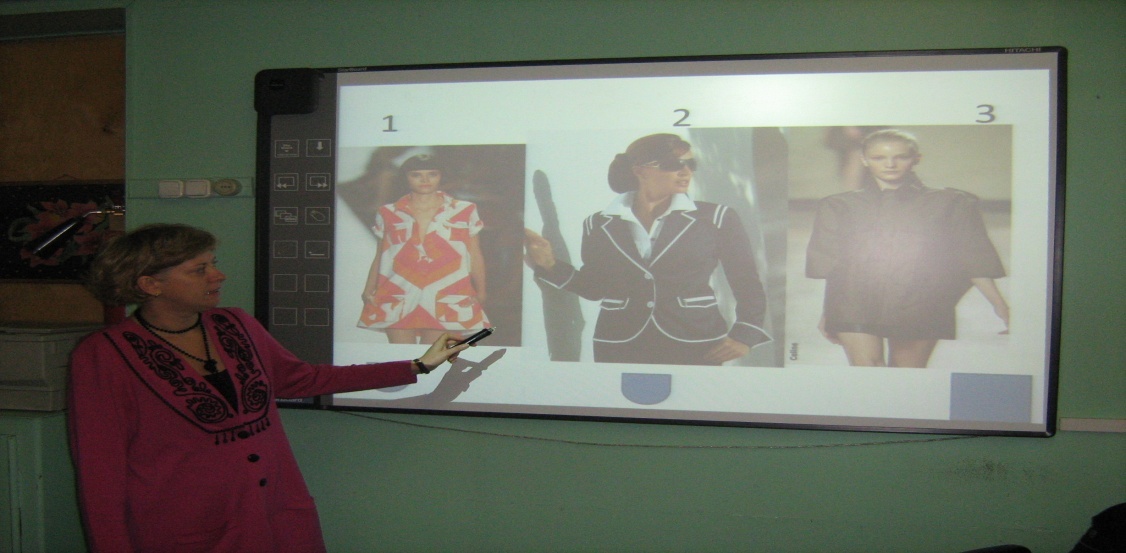      Ершова Ю.В. учитель швейного дела (высшая квалификационная категория)                                                       28.10.2011г.ТЕМА  УРОКА: « ИЗГОТОВЛЕНИЕ ШАБЛОНА ФИГУРНОГО  КАРМАНА ».ЦЕЛИ  УРОКА:ОБРАЗОВАТЕЛЬНАЯ:   Формирование чёткого понимания учащимися понятия шаблон в швейном деле. Закрепление навыка построения чертежа.  КОРРЕКЦИОННО – РАЗВИВАЮЩАЯ:  Коррекция логического мышления на основе упражнений в сравнении, установлении логических связей. Коррекция внимания на основе упражнения в выборе. Коррекция слухового и зрительного восприятия ВОСПИТАТЕЛЬНАЯ:  Воспитание  мотивации к учению.ТИП  УРОКА:  ИЗЛОЖЕНИЕ НОВОГО МАТЕРИАЛА.ИНСТРУМЕНТЫ  И  ПРИСПОСОБЛЕНИЯ:  Материалы, принадлежности, инструменты: ножницы, ластик, карандаши, ручки, ткань для выкраивания карманов, тетради для написания слова «шаблон», листы бумаги, картон, линейки, спички (зубочистки или ватные палочки ).                                                            ХОД    УРОКА.         1.ОРГАНИЗАЦИОННЫЙ    МОМЕНТ.        а. Проверка готовности к  уроку.             - наличие швейных   принадлежностей, инструментов и материалов.ВВЕДЕНИЕ В ТЕМУ.ЗАКРЕПЛЕНИЕ НОВОГО ПОНЯТИЯ. СЛОВАРНАЯ РАБОТА.ПОДГОТОВКА  К ПРАКТИЧЕСКОЙ  РАБОТЕ.САМОКОНТРОЛЬ.ПОСТРОЕНИЕ ШАБЛОНА.ФИЗМИНУТКАВЫРЕЗАНИЕ ШАБЛОНА.ИТОГ  УРОКА. АРГУМЕНТИРОВАННАЯ ОЦЕНКА ПЕДАГОГА ЗА ВЫПОЛНЕНИЕ ЗАДАНИЯ                                                Конспект   урока.1.ОРГАНИЗАЦИОННЫЙ  МОМЕНТ.Начнём мы наш урок с распутывания клубка из букв   (1- й слайд). Назовите тему 1-го  задания. ( дети на листочке пишут тему «Накладные карманы».) Скажите ,что такое карман?  (показать образец  кармана)Какие бывают виды  карманов по нижнему  срезу?(3 –й слайд).А сейчас мы с вами поиграем в игру, которая называется третий лишний. Вам необходимо выбрать лишнюю на ваш взгляд картинку и указать признак, по которому она лишняя. Признак может быть , во первых, по виду нижнего среза, во –вторых, по отделке кармана , в-третьих, по видам одежды .(коррекция мышления на основе упражнения в сравнении по различию (сходству)(слайды № 3-9)2.ВВЕДЕНИЕ  В ТЕМУ.Следующее задание заключается в том, чтобы найти место фигуре, и отгаданное слово будет ключевым в теме  нашего  урока. Итак, это слово шаблон. Шаблон  - это образец, по которому раскраивают детали изделия. Синонимом к слову шаблон является слово выкройка, с той лишь разницей, что выкройка изготавливается без припусков на швы, а шаблон изготавливается уже с учётом припусков на швы. Шаблон изготавливается из плотной бумаги или картона. Показать  шаблон прихватки.3.ЗАКРЕПЛЕНИЕ НОВОГО ПОНЯТИЯ. СЛОВАРНАЯ РАБОТАЗапишите слово шаблон в словарь тетради.  (СЛОВАРНАЯ РАБОТА, технический план). Чтобы закрепить новое слово, давайте составим с этим словом предложение, например, круглую прихватку выкраивают с помощью круглого шаблона (слайд № 14,15). Для того ,чтобы вам легче было составить следующие предложения, вам необходимо  установить соответствия. Прочитаем столбики и укажем стрелочками (СЛОВАРНАЯ РАБОТА, семантический план, слайд  №16, 17). Для слабых учащихся закончить предложение или вставить пропущенное слово, для сильных – составить из разрозненных слов смысловое предложение.(слайды № 18 – 23).Через несколько минут  мы  с вами будем заниматься построением чертежа шаблона.  Необходимо выяснить, какой он будет формы.Следующее задание со спичками (можно использовать зубочистки ,ватные палочки или счётные палочки) . Учащиеся должны построить сначала квадрат из 8 спичек , а затем пятиугольник. Наш шаблон будет пятиугольной формы. (слайд № 24-25)Давайте попробуем сформулировать тему урока.                  Тема «Изготовление шаблона фигурного кармана».4 ПОДГОТОВКА  К  ПРАКТИЧЕСКОЙ РАБОТЕ.Скажите , пожалуйста, какие измерительные  инструменты вы знаете. Дети перечисляют : линейка, угольник, сантиметровая лента. Загадки про линейку: «Если в руки меня возьмёте, то всегда прямую линию проведёте». Загадка о сантиметровой  ленте : «Вьётся длинная змея, а укусить не может, обнимет ласково меня и мерки снять поможет».Чтобы наш чертёж был точным необходимо вспомнить устройство измерительной линейки.  Слайд № 28. Дети смотрят на слайд и находят составляющие линейки на своих линейках. 5. САМОКОНТРОЛЬА теперь мы с вами измерим длину отрезков самостоятельно. Учащиеся берут задание и измеряют отрезки. Затем самопроверка по слайду. Сколько горизонтальных отрезков и сколько вертикальных? (За 5 получают красный кружок, за 4-зелёный кружок).Итак, переходим к построению чертежа шаблона кармана фигурной  формы.  6. Построение  чертежа шаблона  фигурного кармана (слайды №31-35).Поставить в левом верхнем углу т.В. Отложить вправо  16 см, поставить  т.В1 (это будет верхний срез кармана, поэтому точки В и В1).От т.В вниз отложить 17 см, поставить точку Н, достроить прямоугольник ВВ1НН1.  (?) Сколько см составляет сторона прямоугольника В1Н1 и ВВ1.Разделить отрезок НН1 пополам, поставить точку С (середина).От т. Н вверх отложить 3 см., поставить т. Н2. Отложить от т.Н1 вверх 3 см. поставить т. Н3. Соединить по прямой т.С с т.Н2 и Н3. построение шаблона кармана фигурной формы закончено.  Отрезки Н2С и  Н3С составляют нижний срез кармана.(?) Как вы думаете почему мы обозначили нижний срез именно  такими буквами - Н и С.(Н- нижний, С- середина). Построение закончено.(Упражнение на аналогию: В –верхний, С- середина, Н - нижний).           Переходим к вырезанию шаблона.Скажите какой инструмент нам понадобится для вырезания(можно прочитать загадку о ножницах). Повторим ПБР с ножницами с помощью компьютерного теста. Будьте внимательны, обязательно прочтите задание к тесту, чтобы не ошибиться с ответом. (Упражнение на коррекцию  внимания в выборе) .      Перед вырезанием разомнём пальчики.    7.  ФИЗМИНУТКАУпражнение « Дом и ворота»На поляне дом стоит («дом»)Ну а к дому путь закрыт («ворота»)Мы ворота открываем (ладони разворачиваются параллельно друг другу),В этот домик приглашаем ( «дом»).       «Пальцы ложатся спать» - поочерёдное загибание пальцев, затем их одновременное выпрямление.8. ВЫРЕЗАНИЕ  ШАБЛОНА9. ИТОГ  УРОКА.   АРГУМЕНТИРОВАННАЯ  ОЦЕНКА  ПЕДАГОГА   ЗА ИЗГОТОВЛЕНИЕ  ШАБЛОНА.              ДОМАШНЕЕ  ЗАДАНИЕ:   задача.  СКОЛЬКО КАРМАНОВ  МОЖНО  ВЫКРОИТЬ  ИЗ  КУСКА  ТКАНИ ШИРИНОЙ  90  СМ., ДЛИНОЙ 20 СМ , ЕСЛИ ФОРМА КАРМАНА ПРЯМОУГОЛЬНАЯ ,  А РАЗМЕР –ШИРИНА 17 СМ., ДЛИНА 18 СМ. РЕШЕНИЕ  ЗАДАЧИ  НАРИСОВАТЬ.